CKHGP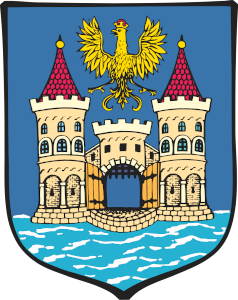 www.cieszynskiklubhgp.oddzial.com     tel. Kon. +48575801118                  Lot Pucharowy Praga gołębie Młode 2021            Zestawienie nagród z lotu Pucharowego Praga( Przy obsadzie 400 Gołębi biorących udział w locie Praga)I Gołąb puchar plus 700 złII Gołąb puchar plus 350 złIII Gołąb puchar plus 200 zł4 Gołąb 100 zł5 Gołąb 100 zł6 Gołąb 100 zł7 Gołąb 100 zł8 Gołąb 100 zł9 Gołąb 50 zł10 Gołąb 50 zł11 Gołąb 50 zł12 Gołąb 50 zł13 Gołąb 50 złKażdy Hodowca biorący udział w locie Praga otrzyma pamiątkowy Dyplom.               Zarząd Klubu CKHGP